HINNAT syyskaudelle 2018					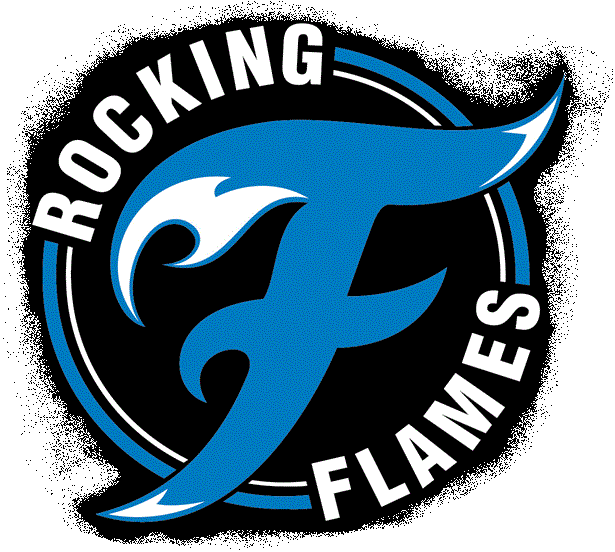 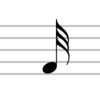      Satu-/skidirokki 		55€     Kuntorokki		60€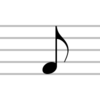      Swing-tunnit		60€     Muut ryhmät:	1 x viikossa		65€	2 x viikossa		80€	3 x viikossa	                  110€	Kilparyhmä	                  110€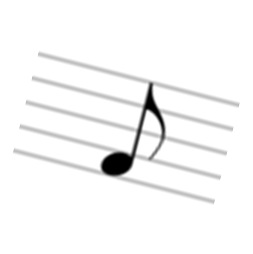 	

Kannatusjäsenmaksu 	        aikuinen 20€lapsi alle 16v 10€Kaikki kausimaksut sisältävät kuluvan kauden jäsenmaksun.Lisätietoa saat sähköpostilla info@rockingflames.filaura.hell@rockingflames.fitai nettisivuiltamme www.rockingflames.fiMeidät löytää myös Facebookista ja Instagramista.	ROCK ’N ROLL IS MY SPORTAcrobatic- rock´n´roll on vauhdikas ja urheilullinen tanssilaji. Tätä lajia pystyy tanssimaan paritanssina tai formaatio-ryhmässä. Lajia voi harrastaa oman kunnon kohottamisen parissa tai lähteä kilpalavoille saakka, ihan kuinka itse haluat! Harraste-ryhmissä etenemme ryhmän tason mukaan ja kilpapuolella tavoitteet tehdään pari tai ryhmä kohtaisesti. Tasoilla 1 ja 2 harjoitellaan peruskuvioista lähtien ja vaikeustasoa lisätään pikkuhiljaa, taso 2 painopiste tekniikassa, liikkumisissa sekä tanssillisissa koreografioissa sekä tehdä joukkueita ja pareja. SWING- tunneilla tanssitaan bugg ja fusku. missä käydään läpi kuvioita, vienti-seuraamista, musiikin tulkintaa ja uusia kuvioita.  Tavoitteena saada mukaan myös Rockabilly-tunteja.TERVETULOA MUKAAN JA ETSITÄÄN YHDESSÄ SINULLE SOPIVIN TUNTI!!!                                ROCKING FLAMES SYYSKAUSI 2018                                  ROCKING FLAMES SYYSKAUSI 2018                                  ROCKING FLAMES SYYSKAUSI 2018                                  ROCKING FLAMES SYYSKAUSI 2018                                  ROCKING FLAMES SYYSKAUSI 2018                                  ROCKING FLAMES SYYSKAUSI 2018                                  ROCKING FLAMES SYYSKAUSI 2018                                  ROCKING FLAMES SYYSKAUSI 2018                                  ROCKING FLAMES SYYSKAUSI 2018                                  ROCKING FLAMES SYYSKAUSI 2018                                  ROCKING FLAMES SYYSKAUSI 2018                                  ROCKING FLAMES SYYSKAUSI 2018                                  ROCKING FLAMES SYYSKAUSI 2018                                  ROCKING FLAMES SYYSKAUSI 2018                                  ROCKING FLAMES SYYSKAUSI 2018                                  ROCKING FLAMES SYYSKAUSI 2018                                  ROCKING FLAMES SYYSKAUSI 2018                                  ROCKING FLAMES SYYSKAUSI 2018                                  ROCKING FLAMES SYYSKAUSI 2018                                  ROCKING FLAMES SYYSKAUSI 2018                                  ROCKING FLAMES SYYSKAUSI 2018                                  ROCKING FLAMES SYYSKAUSI 2018                                  ROCKING FLAMES SYYSKAUSI 2018                                  ROCKING FLAMES SYYSKAUSI 2018  MaanantaiMaanantaiTiistaiTiistaiKeskiviikkoKeskiviikkoTorstaiTorstaiLauantaiSunnuntaiSunnuntaiMaanantaiMaanantaiTiistaiTiistaiKeskiviikkoKeskiviikkoTorstaiTorstaiLauantaiSunnuntaiSunnuntaiTietolaTietolaTietolaTietolaTietolaTietolaTietolaTietolaKaikille yhteinen TEEMAPÄIVÄ                       Jäsenille ilmainenTietolaTietola16.30-17.15Saturokki, 4-5v. (Tanja&Niina)18.30-19.30Parit taso 1+2, Formaatio2 (Laura)17.00-18.30Formaatio 1 ja Kimalteet (Heta & Ida)18.30-19.30Parit taso1&2  formaatio 2 (Laura)Kaikille yhteinen TEEMAPÄIVÄ                       Jäsenille ilmainen15.00- 16.00Duot ja soolot (Laura)16.30-17.15Saturokki, 4-5v. (Tanja&Niina)18.30-19.30Parit taso 1+2, Formaatio2 (Laura)17.00-18.30Formaatio 1 ja Kimalteet (Heta & Ida)18.30-19.30Parit taso1&2  formaatio 2 (Laura)Kaikille yhteinen TEEMAPÄIVÄ                       Jäsenille ilmainen15.00- 16.00Duot ja soolot (Laura)17.15-18.00Skidirokki, 5-6v (Tanja&Niina)18.30-20.00Kilpaparit    (Laura)WaltikkaWaltikka18.30-20.00Kilpaparit       (Laura)Kaikille yhteinen TEEMAPÄIVÄ                       Jäsenille ilmainen16.00- 18.00Yhteistreeni(Laura)17.15-18.00Skidirokki, 5-6v (Tanja&Niina)18.30-20.00Kilpaparit    (Laura)18.00-19.00Kuntorokki        (Laura)18.30-20.00Kilpaparit       (Laura)Kaikille yhteinen TEEMAPÄIVÄ                       Jäsenille ilmainen16.00- 18.00Yhteistreeni(Laura)18.00-19.00Formaatio 1 ja Kimalteet (Heta & Ida)19:30-        Kilpaformaatiot21:00                (Laura)19:30-        Kilpaformaatiot21:00                (Laura)18.00-19.00Kuntorokki        (Laura)19:30-        Kilpaformaatiot21:00                (Laura)19:30-        Kilpaformaatiot21:00                (Laura)Kaikille yhteinen TEEMAPÄIVÄ                       Jäsenille ilmainen18.00-19.00Vaihtuva treeniKilparyhmälle18.00-19.00Formaatio 1 ja Kimalteet (Heta & Ida)19:30-        Kilpaformaatiot21:00                (Laura)19:30-        Kilpaformaatiot21:00                (Laura)19.00-20.00       Swing       (Annika & Kari)19:30-        Kilpaformaatiot21:00                (Laura)19:30-        Kilpaformaatiot21:00                (Laura)Kaikille yhteinen TEEMAPÄIVÄ                       Jäsenille ilmainen18.00-19.00Vaihtuva treeniKilparyhmälleWaltikkaWaltikka19:30-        Kilpaformaatiot21:00                (Laura)19:30-        Kilpaformaatiot21:00                (Laura)19.00-20.00       Swing       (Annika & Kari)19:30-        Kilpaformaatiot21:00                (Laura)19:30-        Kilpaformaatiot21:00                (Laura)Kaikille yhteinen TEEMAPÄIVÄ                       Jäsenille ilmainen19.30-21.00Ladyt                  (Petra)19:30-        Kilpaformaatiot21:00                (Laura)19:30-        Kilpaformaatiot21:00                (Laura)20.00-21.30Ladyt                (Petra)19:30-        Kilpaformaatiot21:00                (Laura)19:30-        Kilpaformaatiot21:00                (Laura)Kaikille yhteinen TEEMAPÄIVÄ                       Jäsenille ilmainen19.30-21.00Ladyt                  (Petra)19:30-        Kilpaformaatiot21:00                (Laura)19:30-        Kilpaformaatiot21:00                (Laura)20.00-21.30Ladyt                (Petra)19:30-        Kilpaformaatiot21:00                (Laura)19:30-        Kilpaformaatiot21:00                (Laura)Kaikille yhteinen TEEMAPÄIVÄ                       Jäsenille ilmainen